АДМИНИСТРАЦИЯ ГОРОДА ИШИМА
ПОСТАНОВЛЕНИЕ 01 августа 2022 г.         	                             	   	                                № 1275	В соответствии со статьей 168 Жилищного кодекса Российской Федерации, постановлением Правительства Тюменской области от 15.12.2014 № 640-п «Об установлении порядка применения критериев при определении в региональной программе очередности проведения капитального ремонта общего имущества в многоквартирных домах и определении порядка установления необходимости проведения капитального ремонта общего имущества в многоквартирном доме и принятия решений о внесении изменений в региональную программу и (или) подпрограмму капитального ремонта общего имущества в многоквартирных домах Тюменской области» (далее – Региональная программа и (или) подпрограмма капитального ремонта), заключением по результатам визуального обследования технического состояния конструктивного элемента - фундамента  здания в многоквартирном доме:1.	Установить отсутствие необходимости повторного оказания услуг и (или) выполнения работ по капитальному ремонту фундамента здания общего имущества в многоквартирном доме в срок, установленный Региональной программой и (или) подпрограммой капитального ремонта общего имущества в многоквартирных домах Тюменской области на 2015-2050 годы, утвержденной распоряжением Правительства Тюменской области от 15.12.2014 №2224-рп.2.	Перенести срок капитального ремонта фундамента здания в многоквартирном доме на более поздний срок, согласно приложению.3.	Опубликовать настоящее постановление в сетевом издании «Официальные документы города Ишима» (http://ishimdoc.ru) и разместить его на официальном сайте муниципального образования городской округ город Ишим.4. 	Направить копию постановления в адрес НО «Фонд капитального ремонта многоквартирных домов Тюменской области».5.	Контроль за исполнением настоящего постановления возложить на заместителя Главы города по городскому хозяйству.Глава города                                                                                       Ф.Б. ШишкинПереченьмногоквартирных домов, в отношении которых установлена необходимость переносаустановленного срока капитального ремонта фундамента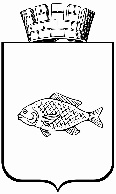 Об отсутствии необходимости повторного оказания услуг и (или) выполнения работ по капитальному ремонту общего имущества в многоквартирном доме и о необходимости переноса установленного срока капитального ремонта в многоквартирном доме Приложение к постановлению администрации города Ишима от 01 августа 2022 года № 1275№ п/пАдрес многоквартирного домаЗаключение специализированной организацииСрок выполнения капитального ремонта системы газоснабжения в соответствии с заключением специализированной организацииСрок выполнения капитального ремонта системы газоснабжения в соответствии с заключением специализированной организацииСрок выполнения капитального ремонта системы газоснабжения в соответствии с заключением специализированной организации№ п/пАдрес многоквартирного домаЗаключение специализированной организацииПлановые годы проведения капитального ремонта в региональной программе*в т.ч:проведение технического диагностирования (год)Проведение капитального ремонта (год)1ул. Рокоссовского, д. ООО «ПроектРемСтрой» 2021-205020212031